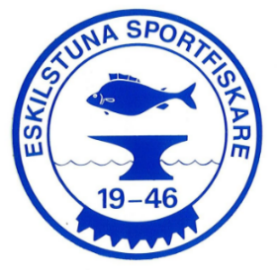 Dagordning för årsmötet onsdagen 14 december 2022 klockan 19:00Plats för årsmötet: Gerry Karlssons Bygg, Mått Johanssons väg.§1 Mötets öppnande§2 Dagordning och fråga om årsmötets behöriga utlysningKallelse till årsmöte har skickats ut till medlemmar, samt att kallelse och dagordning finns på hemsidan. §3 Val av ordförande och sekreterare för mötet§4 Val av justeringspersoner för årsmötet§5 Verksamhetsberättelse, inklusive ekonomisk redovisning§6 Revisorns berättelse§7 Fråga om ansvarsfrihet för styrelsen§8 Arvoden till styrelsen, bryggkommitté och revisor§9 MedlemsavgifterFör 2022 gällde:Medlemskap 300 kronor för enskild medlem och 600 kronor för familj.Båtplats 700 kronor. Tilläggsavgift 300 kronor för båtplatsinnehavare som inte deltar i arbete med den gemensamma anläggningen.Av 300 kronor för medlemskapet utgör 210 kronor avgift till förbundet, varför bara 90 kronor stannar i föreningen. Föreningens goda ekonomi baseras till stor del på uthyrning av båtplatser vid anläggningen i Järshammar. 10 Val av klubbfunktionärerÅrsmötet 2022 valde sekreteraren Roger Stark, ledamoten Michael Schreckenbach och kassören Elin Johansson för mandatperiod om två år. Observera att Elin Johansson med anledning av tidsbrist (nybliven mamma) tillfälligt ersatts av Monica Johansson.I tur att omväljas eller avgå är ordförande Kenneth Karlsson och ledamoten Jörgen Svensson.Val av två styrelseersättare på ett år.  (Nuvarande Ulf Ohlsson och Conny Hellkvist).Val av revisor på ett år. (Nuvarande Klas Retzman).Val av ansvarig för bryggkommittén på ett år. (Nuvarande Robert Hellkvist).§11 Val av valberedningVal av valberedning, en person på ett år (Nuvarande Lena Ohlsson).§12 Frågor hänskjutna till årsmötet§13 RapporterAntalet uthyrda båtplatser har, efter tidigare nedgång, ökat marginellt och uppgick under 2022 till 21. §14 Övriga frågorStyrelsen ska utreda om det i stadgarna finns möjlighet att utse hedersmedlemmar och i så fall vad detta skulle innebära för föreningen. Uppdraget ska besvaras på årsmötet 2022. §15 Mötets avslutning